 1- عزیزم به تعداد هر عدد چوب خط بکش و سپس پاسخ عبارت جمع را بنویس.= 6 + 4      = 3 + 5     = 2 + 7      2- عدد مربوط به هر انگشتان هر دست را بنویس. حالا تا جایی که ممکن است انگشتان را به یک دست منتقل کن و حاصل را بنویس.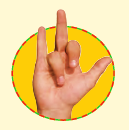 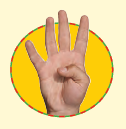 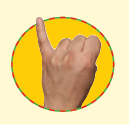 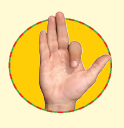 3- فرزندم، جاهای خالی را با عدد مناسب پر کن.10 - 9 - ..... - 7 - ..... - ..... - 4 - 3 - ..... - 1   4- گل من الگوی زیر را ادامه  بده.5- دو عدد پیدا کن که جمع آن ها برابر با عددی باشد که بالای ستون نوشته شده است. 6- به تعداد عدد سمت چپ ،مربّع زرد و به تعداد عدد سمت راست، مربّع نارنجی رنگ کن.7- نیمه ی پایین شکل را مانند نیمه ی بالایی آن رنگ کن.8- جدول شگفت انگیز زیر را کامل کنید.317429845369271972186437369512868942135251739656934721932875644715839